Fee schedule – YEAR 11Student Name ______________________________________________Please find the itemised list of Essential Student Learning Items and Optional Items for your child.  Robinvale College also continues to welcome your Voluntary Contributions for 2021. Please complete this form and return to the administration office before Friday 4th December 2020, so that we can prepare accordingly. (No payment required on this day, payment due at the commencement of the 2021 school year).Essential Student Learning ItemsBelow is a list of items and activities which are essential for your child to learn the standard curriculum. You may choose to purchase these items through the school or provide your own. Please indicate which items you would like to purchase through the school on the table below.Optional ItemsRobinvale College offers a range of optional items and activities that are additional to the delivery of the standard curriculum. These items and activities are designed to broaden the school experience for your child. If you would like to purchase an item or activity for your child, please indicate on the table below.Voluntary ContributionsRobinvale College continues to welcome your voluntary contributions to support our school. You can make a general voluntary contribution that goes towards all of our school’s important priorities for 2021 as well as providing additional activities and services for all students. Alternatively, you can make a voluntary contribution to any of the specific priorities outlined in the table below.  Your child will not be disadvantaged if you do not make a voluntary contribution.To assist in keeping details up to date can you please complete the following information:Student Name: 		________________________________________________________Parent/Carer Name: 	________________________________________________________Contact Number:		________________________________________________________Postal Address:		________________________________________________________Email Address:		________________________________________________________Preferred method for correspondence:        Email 	or 	 PostEssential Student Learning Items     AmountConsumables for English/Humanities Printing credit$20.00Online Learning Subscriptions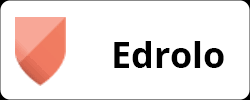 Edrolo is an online resource designed to provide students with engaging, informative and comprehensive presentations to help them understand and learn all they need to know for their exams.  When students are at various levels of understanding, Edrolo can help to ensure that students do their best during these vital years.With comprehensive and engaging lectures, supported by worked examples from past exams and interactive quizzes, it can help students understand clarify and revise the content that teachers cover in the classroom.*$27.50 per VCE Unit ** $100.00 Text book (includes subscription of $27.50)Applicable VCE Units 1/2 and 3/4 are as follows…English*Biology**Business Management*Chemistry**General/Further Mathematics**Mathematical Methods **Physics**Psychology**Health & Human Development*Legal Studies*Studio Arts English*Visual Communication Design**$27.50 per unit**$100.00 per text book (includes unit subscription)Total$Optional Item         AmountOptional camps and excursions as scheduled throughout 2021. The cost of these excursions will be advised throughout the year.To be advisedIncursions/Local activities – including end of year celebrations and activities week$20.00School magazine$15.00Locker padlock$10.00Instrumental music (Piano or Brass)$120.00Total$Voluntary Contribution Suggested Voluntary Contribution per familySuggested Voluntary Contribution per familySuggested Voluntary Contribution per familyAmountCollege pool maintenance and upkeep$5$10OtherGrounds beautification$5 $10OtherChaplaincy$5$10OtherParents and Friends$5$10OtherCommunity Garden$5$10OtherTotalTotalTotalTotal$Parent Payment Charges AmountEssential Student Learning Items	Optional Items	* Edrolo _________VCE Units  x $27.50 each                                    Text Books $100.00 each                                          (text book includes unit subscription)Voluntary financial contributionTotal $